令和5（2023）年6月27日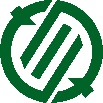 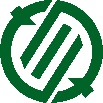 ６月期末・勤勉手当支給状況【概　要】猪名川町の、６月３０日支給の期末勤勉手当の支給状況は、別紙のとおりです。　対前年比の増減理由は、令和４年人事院勧告による勤勉手当の支給月数（0.05月分）の増、採用・退職等による職員構成の変動及び令和４年６月期末手当において、令和３年人事院勧告による減額調整（△0.15月）を行った影響によるものです。【参考：年間の支給率は、期末手当2.4月、勤勉手当2.0月の合計4.4月です。】　なお、本件については、６月２２日（木）に妥結したものです。※詳細は別添資料のとおり【問合せ】企画総務部総務課　担当 建部・金森（℡072-766-8708）一般・消防・技能労務職員令和５年６月令和４年６月期末手当１．２月１．２月勤勉手当１．０月０．９５月計２．２月２．１５月